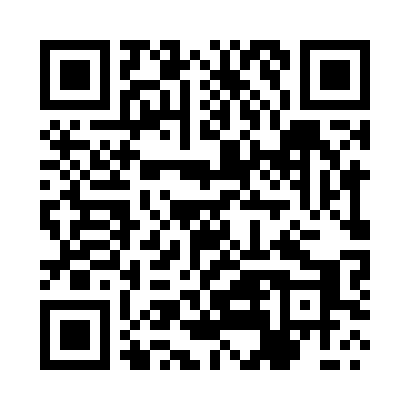 Prayer times for Kalkowskie, PolandWed 1 May 2024 - Fri 31 May 2024High Latitude Method: Angle Based RulePrayer Calculation Method: Muslim World LeagueAsar Calculation Method: HanafiPrayer times provided by https://www.salahtimes.comDateDayFajrSunriseDhuhrAsrMaghribIsha1Wed2:515:2012:465:538:1310:312Thu2:475:1912:465:548:1510:353Fri2:445:1712:465:558:1610:384Sat2:405:1512:465:568:1810:415Sun2:365:1312:465:578:1910:446Mon2:335:1112:465:588:2110:487Tue2:325:1012:465:598:2310:518Wed2:315:0812:466:008:2410:539Thu2:305:0612:466:018:2610:5310Fri2:305:0512:466:028:2710:5411Sat2:295:0312:466:038:2910:5512Sun2:285:0212:466:048:3010:5513Mon2:285:0012:466:058:3210:5614Tue2:274:5812:466:068:3410:5715Wed2:264:5712:466:078:3510:5716Thu2:264:5612:466:088:3710:5817Fri2:254:5412:466:088:3810:5918Sat2:254:5312:466:098:3910:5919Sun2:244:5112:466:108:4111:0020Mon2:244:5012:466:118:4211:0021Tue2:234:4912:466:128:4411:0122Wed2:234:4812:466:138:4511:0223Thu2:224:4612:466:138:4611:0224Fri2:224:4512:466:148:4811:0325Sat2:224:4412:466:158:4911:0426Sun2:214:4312:466:168:5011:0427Mon2:214:4212:466:168:5111:0528Tue2:214:4112:476:178:5311:0529Wed2:204:4012:476:188:5411:0630Thu2:204:3912:476:198:5511:0731Fri2:204:3812:476:198:5611:07